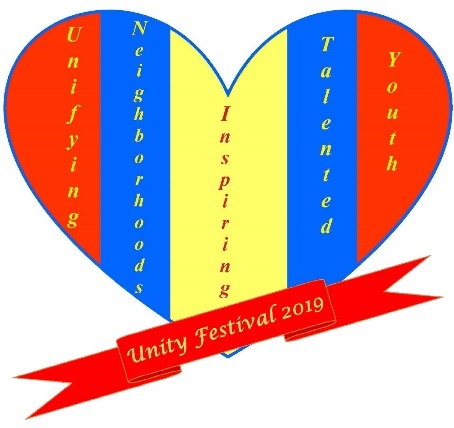 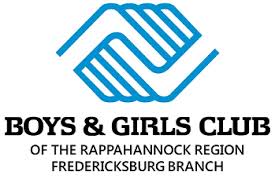 Youth Organization Registration for UNITY Festival / Teen Roundup Conference 2019Forms due by Monday, September 16, 2019Organization Name: ________________________________________________________Address: _________________________________________________________________Contact Person: _________________________	Phone Number: ___________________Email Address: _________________________	Website: _______________________My group will attend:[Check all that apply]	Teen Roundup Conference (8:00 a.m. – 12:00 p.m.)	UNITY Festival (12:00 p.m. – 6:00 p.m.)Number of Participants:I plan to bring ______ Middle + High School StudentsI plan to bring ______ ChaperonesTee Shirts:	I do not wish to purchase Souvenir Tee-Shirts for my group	I want to purchase Souvenir Tee-Shirts for my group[Please make checks payable to the Boys & Girls Club of the Rappahannock Region or BGCRR]Youth ($10.00/ea)___Small	____Medium 	____Large 	____Xtra LargeAdult ($10.00/ea)							Adult Plus ($12.00/ea)___Small	____Medium 	____Large 	____Xtra Large 		____ XXL